------- BIG PIT -------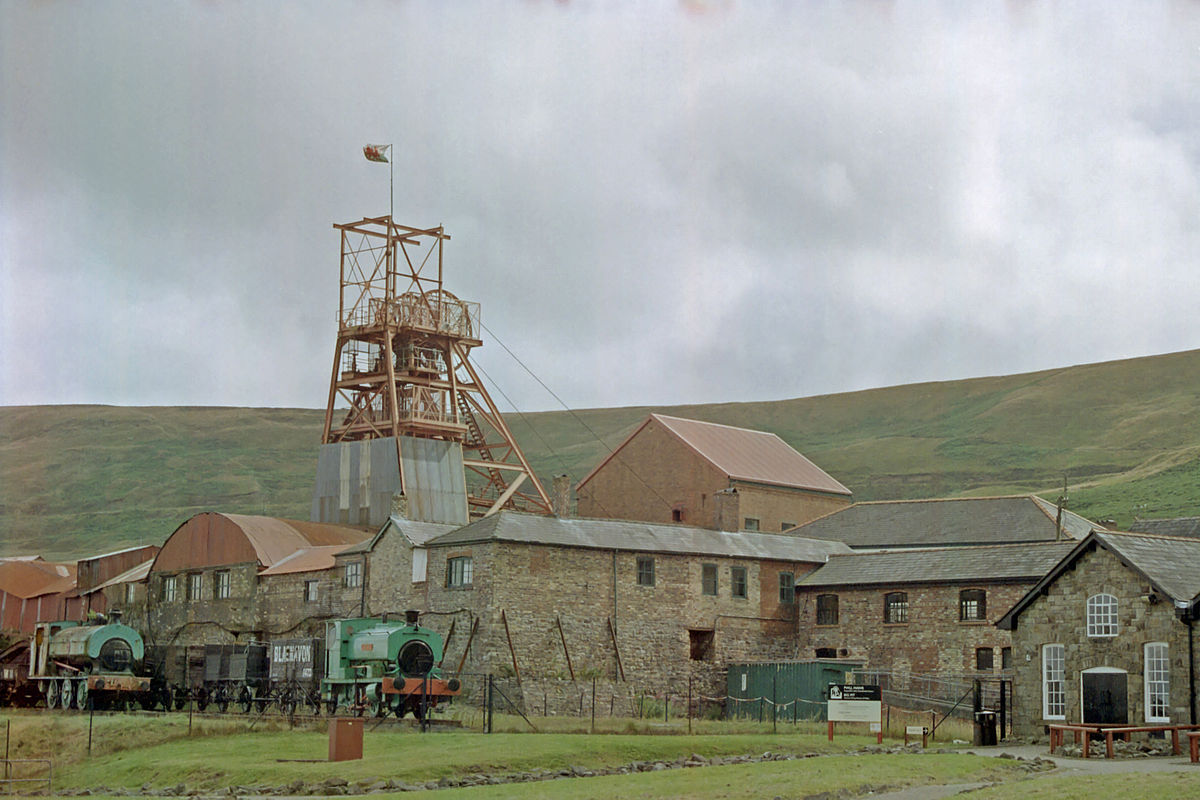 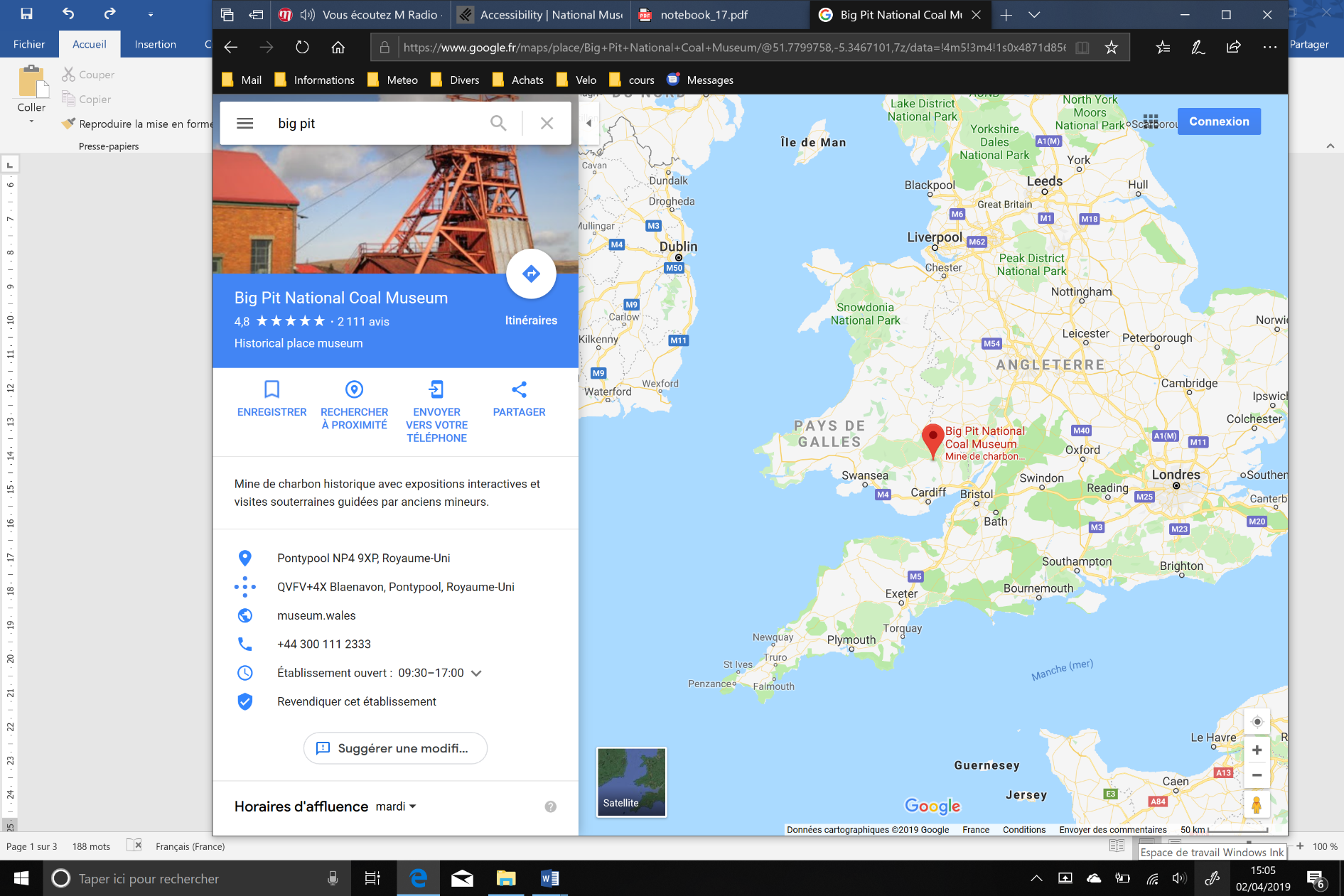 Le Musée National du Charbon « Big Pit » témoigne de façon exceptionnelle de l’importance internationale du Pays de Galles dans la production de charbon jusqu’au début du XIXe siècleCertains objets sont interdits dans la mine. Ils sont appelés « contraband ». Coche les objets interdits dans la mine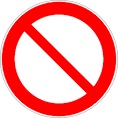 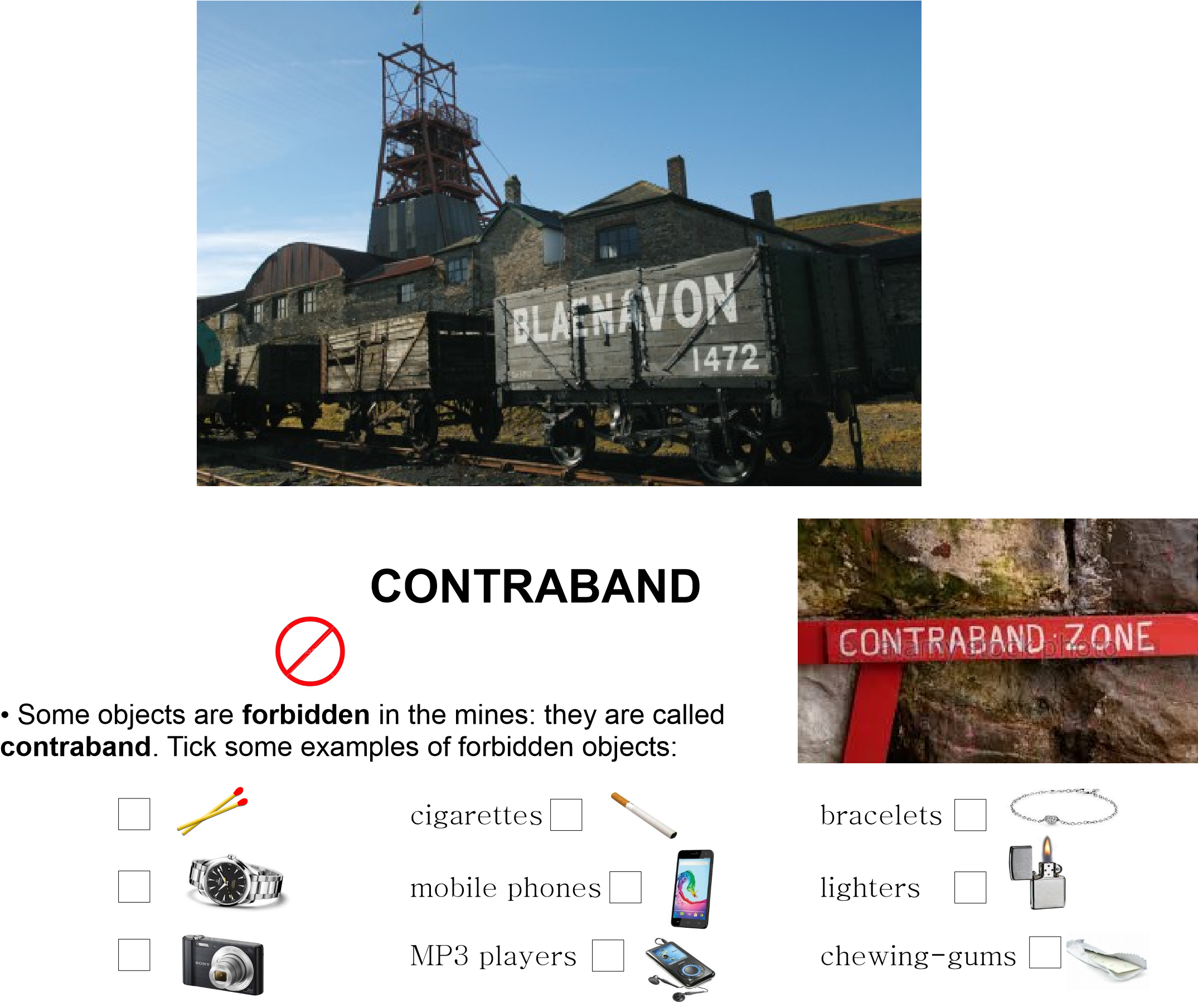 Pourquoi sont-ils interdits ?…………………………………………………………………………………………………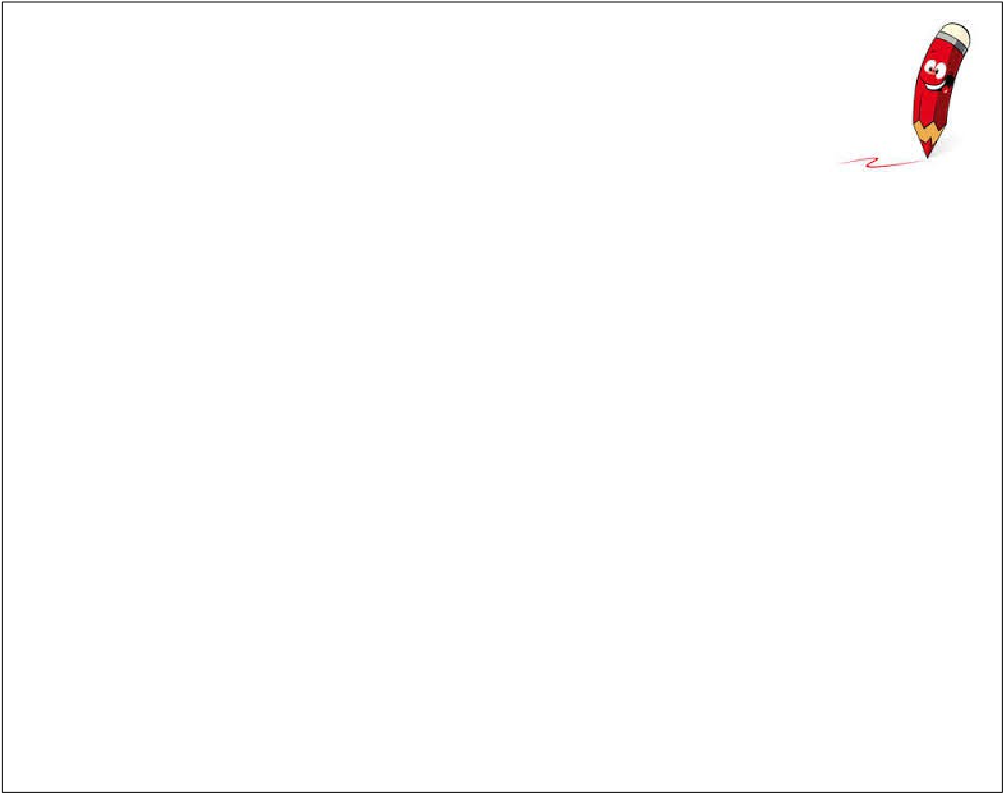 Quel est l’équipement nécessaire pour descendre dans la mine ? ……………………………………………………………………………………………………………………………………………………………………………………………………………………………………………………………………………………………………………………………………………………………………………………………………………………………………………………………………………………………………………………………………………………………………………Le charbon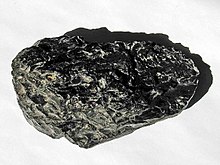 Cocher la ou les bonnes réponsesLe charbon est :Une source d’énergieUne forme d’énergieUne matière minéraleUne matière organiqueDonner des exemples d’usage du charbon extrait des mines :……………………………………………………………………………………………………………………………………………………………………………………………………Quels sont les avantages du charbon lorsqu’il est utilisé comme source d’énergie ?………………………………………………………………………………………………………………………………………………………………………………………………………………………………………………………………………………………………………Quels sont les inconvénients du charbon lorsqu’il est utilisé comme source d’énergie ?………………………………………………………………………………………………………………………………………………………………………………………………………………………………………………………………………………………………………Les convertisseurs d’énergie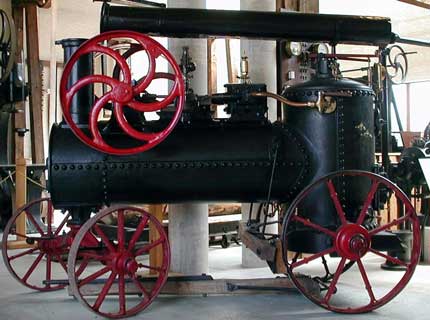 Le charbon a notamment longtemps été utilisé dans les machines à vapeur dont l’inventeur est l’écossais James WattCompléter le schéma suivant :Tes observations et remarques :………………………………………………………………………………………………………………………………………………………………………………………………………………………………………………………………………………………………………………………………………………………………………………………………………………………………………………………………………………………………………………………………………………………………………………………………………………